Základní škola a Mateřská škola Brumovice, okres Břeclav, příspěvková organizaceJídelní lístek		Týden	 od:  25.3.2019	do: 29.3.201925. 3. 2019	26. 3. 2019 27. 3. 2019 28. 3. 2019 29. 3. 2019Jídlo je určené k okamžité spotřebě.Pitný režim je zajištěný celý den! Denně je k obědu možnost výběru šťávy, vody nebo mléka.Změna jídelníčku vyhrazena.Zodpovídá: vedoucí ŠJ Veronika VeseláVaří: Milena Sedláčková, Martina Stejskalová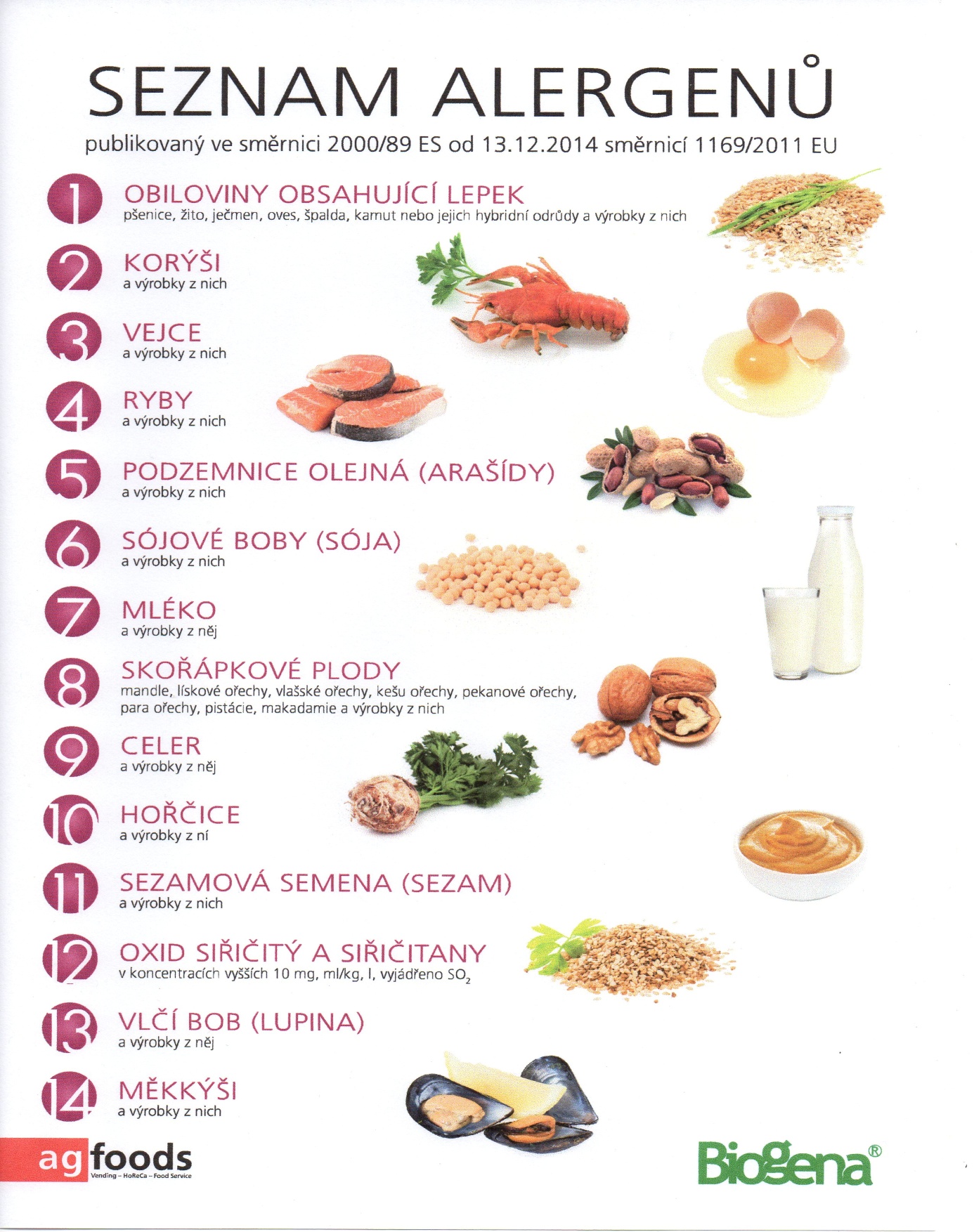 OBILOVINY  OBSAHUJÍCÍ  LEPEK:          1	a)     pšenice					b)     žito					c)     oves					d)     špalda  					e)     kamut Pondělí1d,5,6,7,81d,5,6,7,8PřesnídávkaPřesnídávkaovesná kaše ovocná v mléku, šťávaovesná kaše ovocná v mléku, šťáva1c,91c,9PolévkaPolévkabramborová s kroupamibramborová s kroupami1a,3,71a,3,7ObědObědhovězí maso, křenová omáčka, knedlík, čajhovězí maso, křenová omáčka, knedlík, čaj1ab,3,71ab,3,7SvačinaSvačinažitnopšen.chléb s drožďovou pomazánkou, zelenina, čajžitnopšen.chléb s drožďovou pomazánkou, zelenina, čajÚterý1b,6,7,10,1113Přesnídávkacelozrnný chléb s taveným sýrem, ovoce, ochucené mléko1ac,4,7,9Polévkarybí s opečeným rohlíkem7Obědkrůtí ražniči, bramborová kaše, ovocný salát, šťáva1ab,7Svačinažitnopšen.chléb s máslem a ředkvičkou, šťávaStředa1ab,4,71ab,4,7PřesnídávkaPřesnídávkažitnopšen.chléb s rybí pomazánkou, zelenina, šťávažitnopšen.chléb s rybí pomazánkou, zelenina, šťáva1d,91d,9PolévkaPolévkazeleninová s ovesnými vločkamizeleninová s ovesnými vločkami77ObědObědkuřecí stehno v jogurtové marinádě, jasmínová rýže, červená řepa, šťávakuřecí stehno v jogurtové marinádě, jasmínová rýže, červená řepa, šťáva1ac,7,111ac,7,11SvačinaSvačinasezamová bulka s pomazánkovým máslem, ovoce, mlékosezamová bulka s pomazánkovým máslem, ovoce, mlékoČtvrtek1b,3,6,7,1011,131b,3,6,7,1011,13PřesnídávkaPřesnídávkacelozrnný rohlík s vaječnou pomazánkou, ovoce, bílá kávacelozrnný rohlík s vaječnou pomazánkou, ovoce, bílá káva1a,7,91a,7,9PolévkaPolévkarajská s kuskusemrajská s kuskusem1a,71a,7ObědObědpečený králík na leču, opékané brambory, okurkový salát, vodapečený králík na leču, opékané brambory, okurkový salát, voda1ab,71ab,7SvačinaSvačinažitnopšen.chléb s pomazánkou s bazalkovou pomazánkou, zelenina, šťávažitnopšen.chléb s pomazánkou s bazalkovou pomazánkou, zelenina, šťávaPátek1a,3,7Přesnídávkaloupáček, ovoce, mléko1a,7,9Polévkakrupicová s vejcem1a,3,7Obědšpagety s rajčatovou omáčkou sypané tvrdým sýrem, šťáva1ab,7Svačinachléb žitnopšen. s budapešťskou pomazánkou, zelenina, šťáva